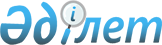 О мерах по реализации Закона Республики Казахстан от 4 мая 2018 года "О внесении изменений и дополнений в некоторые законодательные акты Республики Казахстан по вопросам регулирования земельных отношений"Распоряжение Премьер-Министра Республики Казахстан от 3 июля 2018 года № 79-р
      1. Утвердить прилагаемый перечень нормативных правовых актов, принятие которых необходимо в целях реализации Закона Республики Казахстан от 4 мая 2018 года "О внесении изменений и дополнений в некоторые законодательные акты Республики Казахстан по вопросам регулирования земельных отношений" (далее - перечень).
      2. Министерству сельского хозяйства Республики Казахстан:
      1) разработать и в установленном порядке внести на утверждение в Правительство Республики Казахстан проекты нормативных правовых актов согласно перечню;
      2) принять соответствующие нормативные правовые акты согласно перечню и проинформировать Правительство Республики Казахстан о принятых мерах. Перечень
нормативных правовых актов, принятие которых необходимо в целях реализации Закона Республики Казахстан от 4 мая 2018 года "О внесении изменений и дополнений в некоторые законодательные акты Республики Казахстан по вопросам регулирования земельных отношений"
      Примечание: расшифровка аббревиатур:
       МИК - Министерство информации и коммуникаций Республики Казахстан
       МСХ - Министерство сельского хозяйства Республики Казахстан
       МФ - Министерство финансов Республики Казахстан
       МНЭ - Министерство национальной экономики Республики Казахстан
       МИО - местные исполнительные органы
					© 2012. РГП на ПХВ «Институт законодательства и правовой информации Республики Казахстан» Министерства юстиции Республики Казахстан
				
      Премьер-Министр 

Б. Сагинтаев
Утвержден
распоряжением
Премьер-Министра
Республики Казахстан
от 3 июля 2018 года № 79-p
№

п/п

Наименование нормативного правового акта
Форма нормативного правового акта
Государственные органы, ответственные за исполнение
Срок

исполнения
Лицо, ответственное за качество, своевременность разработки и внесения нормативных правовых актов
1
2
3
4

5
6

1.
О внесении изменений и дополнений в постановление Правительства Республики Казахстан от 6 апреля 2005 года № 310 "Некоторые вопросы Министерства сельского хозяйства Республики Казахстан"
постановление Правительства Республики Казахстан
МСХ

июль 2018 года
Нысанбаев Е.Н.
2.
О внесении изменений и дополнений в постановление Правительства Республики Казахстан от 22 октября 2003 года № 1071 "Об утверждении предельных (максимальных) размеров земельных участков сельскохозяйственного назначения в пределах одного административного района (города), которые могут находиться на праве частной собственности у гражданина Республики Казахстан для ведения крестьянского (фермерского) хозяйства, негосударственного юридического лица Республики Казахстан и его аффилированных лиц для ведения товарного сельскохозяйственного производства, а также на праве временного землепользования у иностранцев, лиц без гражданства и иностранных юридических лиц для ведения товарного сельскохозяйственного производства
постановление Правительства Республики Казахстан
МСХ,

МИО

июль 2018 года
Нысанбаев Е.Н.
3.
Об утверждении типового положения о земельной комиссии
приказ Министра сельского хозяйства Республики Казахстан
МСХ,

МИО

август 2018 года
Нысанбаев Е.Н.
4.
Об утверждении типового договора временного возмездного землепользования (аренды) земельного участка сельскохозяйственного назначения для ведения крестьянского или фермерского хозяйства, сельскохозяйственного производства
приказ Министра сельского хозяйства Республики Казахстан
МСХ,

МИО

август 2018 года
Нысанбаев Е.Н.
5.
Об утверждении правил организации и проведения мониторинга использования земель сельскохозяйственного назначения, предоставленных для ведения крестьянского или фермерского хозяйства, сельскохозяйственного производства
приказ Министра сельского хозяйства Республики Казахстан
МСХ,

МИО
август 2018 года
Нысанбаев Е.Н.
6.
Об утверждении правил организации и проведения конкурса по предоставлению права временного возмездного землепользования (аренды) для ведения крестьянского или фермерского хозяйства, сельскохозяйственного производства
приказ Министра сельского хозяйства Республики Казахстан
МСХ,

МИК,

МИО
август 2018 года
Нысанбаев Е.Н.
7.
Об утверждении методики определения предельных (максимальных) размеров земельных участков сельскохозяйственного назначения, которые могут находиться у гражданина Республики Казахстан для ведения крестьянского или фермерского хозяйства, негосударственного юридического лица Республики Казахстан и его аффилированных лиц для ведения сельскохозяйственного производства
приказ Министра сельского хозяйства Республики Казахстан
МСХ,

МИО
август 2018 года
Нысанбаев Е.Н.
8.
Об утверждении формы предписания об устранении нарушений требований земельного законодательства Республики Казахстан, протокола об административном правонарушении, постановления по делу об административном правонарушении
приказ Министра сельского хозяйства Республики Казахстан
МСХ,

МИО
август 2018 года
Нысанбаев Е.Н.
9.
Об утверждении правил организации и проведения торгов (конкурсов, аукционов) по продаже земельных участков или права аренды земельных участков в электронном виде
приказ Министра сельского хозяйства Республики Казахстан
МСХ,

МИК,

МФ,

МИО
ноябрь 2020 года
Нысанбаев Е.Н.
10.
Об утверждении Правил технического применения средств аудио-, видеозаписи, обеспечивающих фиксирование хода заседания земельной комиссии, хранения аудио-, видеозаписи, а также порядка доступа к аудио-, видеозаписи
приказ Министра сельского хозяйства Республики Казахстан
МСХ,

МИО
август 2018 года
Нысанбаев Е.Н.
11.
О внесении изменений и дополнений в приказ Министра национальной экономики Республики Казахстан от 31 марта 2015 года № 290 "Об утверждении Правил организации и проведения торгов (конкурсов, аукционов) по продаже земельного участка или права аренды земельного участка, в том числе в электронном виде"
приказ Министра сельского хозяйства Республики Казахстан
МСХ,

МНЭ,

МИК,

МИО
август 2018 года
Нысанбаев Е.Н.